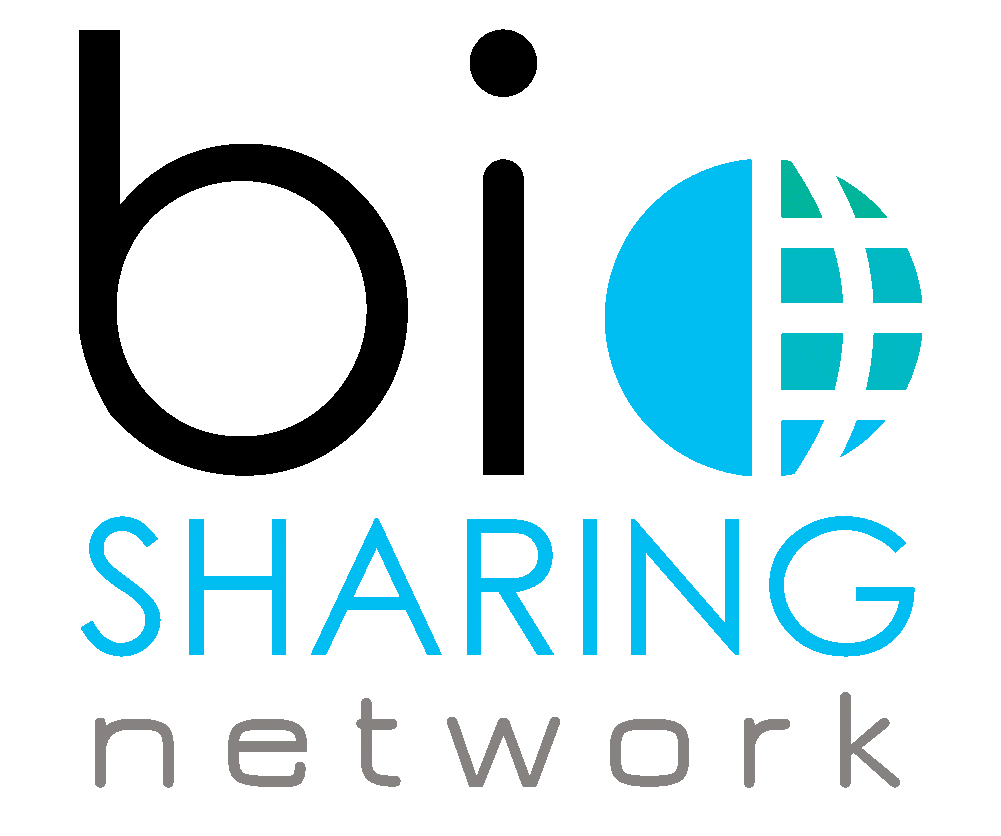 Umbilical Cord & Placenta TissueFor Research or For Further Processing Use 	     BioSharingNetwork.ComProduct Description Perinatal Tissues (umbilical cord and placentas) contain epithelial stem cells, trophoblast, and mesenchymal stromal cells (MSCs).  Each of these cells can differentiate into other cell lineages.  Endothelial cells can also be derived from the vasculature of the umbilical cord. Additionally, the placenta can be a rich source of Amniotic Membrane MSCs and Chorionic Membrane MSCs.  Over the past 15 years, these cells and tissues are increasingly used as source material for regenerative medicine applications. Product SourceThese products are collected in the operating room from C-section deliveries of consented mothers   that meet the criteria to donate cord blood.Product Testing Donors are tested for relevant communicable diseases as provided in the current version of the US Code of Federal Regulations.  Additional testing can be performed to meet EU GMP requirement.   Product ProcessingPerinatal tissue can be provided fresh or frozen. For cell isolation, fresh tissues are recommended. Product Storage Upon acquisition, tissues are triple-bagged and shipped at 2-8°C.  Saline solutions may be added at the time of collection. Warning This product is composed of human-derived materials. Always wear appropriate personal protective equipment when handling this product and treat it as potentially infectious, using Universal Precautions, regardless of the results of infectious disease testing.  Limitations and Publications This product is for research use or therapeutic use only, not for resale. Nothing produced directly from this product may be sold. When publishing scientific results obtained using this product, acknowledge supplier as Bio-Sharing.org. 